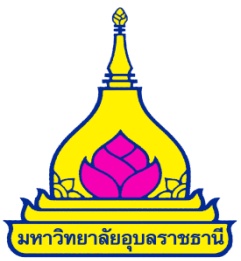 กำหนดการการประชุมสัมมนาวิพากษ์รายวิชาในหลักสูตรหมวดวิชาศึกษา หลักสูตรปรับปรุง พ.ศ.2558วันที่ 25-26 พฤษภาคม 2558 ณ โรงแรมยู-เพลส มหาวิทยาลัยอุบลราชธานีวันที่ 25 พฤษภาคม 2558	08.30 – 09.00 น.	ลงทะเบียน09.00 – 09.30 น.	พิธีเปิด			โดย รองศาสตราจารย์ ดร.อริยาภรณ์ พงษ์รัตน์			รักษาราชการแทนรองอธิการบดีฝ่ายวิชาการ มหาวิทยาลัยอุบลราชธานี09.30 – 10.30 น. 	บรรยายหัวข้อ “การทวนสอบผลสัมฤทธิ์ทางการเรียนของนักศึกษา”			โดย รองศาสตราจารย์ ดร.เจียมจิต แสงสุวรรณ 			คณะสาธารณสุขศาสตร์ มหาวิทยาลัยขอนแก่น 10.30 – 11.00 น.	พักรับประทานอาหารว่าง 11.00 – 12.00 น.	วิพากษ์รายวิชากลุ่มวิชาสังคมศาสตร์ มนุษยศาสตร์  						- ทักษะชีวิต ความคิด ความงามและอารมณ์	จำนวน 9 วิชา 							สมาธิเพื่อการพัฒนาชีวิต	 มนุษย์กับสุนทรียภาพ							ปรัชญาชีวิตและสังคม	มนุษย์กับการใช้เหตุผล							ดนตรีกับชีวิต		ศิลปะเพื่อการพัฒนาอารมณ์						มนุษย์เพื่อการสื่อสาร	ความสุขในชีวิต								ทักษะการใช้เงินในชีวิตประจำวัน	12.00 – 13.00 น.	รับประทานอาหารกลางวัน13.00 – 16.30 น.	วิพากษ์รายวิชากลุ่มวิชาสังคมศาสตร์ มนุษยศาสตร์  						- พลเมือง สังคม วัฒนธรรม โลก และการอยู่ร่วมกัน    จำนวน 27 วิชา						สันติวิธีในสังคม		การบริหารรัฐกิจกับสังคมไทย						พลเมืองศึกษา		กฏหมายกับสังคม						กฏหมายจำเป็นในชีวิตประจำวัน	กฎหมายกับการทำงาน						กฏหมายพาณิชย์ในชีวิตประจำวัน							กฎหมายกับความมั่นคงในชีวิต	ศิลปะการดำเนินชีวิต						วัฒนธรรมอีสาน		วัฒนธรรมไทย							ศิลปะและวัฒนธรรมลุ่มน้ำโขง	วัฒนธรรมร่วมสมัย						วัฒนธรรมอาเซียน	ประชาคมอาเซียนร่วมสมัย						การรู้เท่าทันสื่อและสารสนเทศ	โลกภาพยนตร์						มนุษย์กับสังคม		มนุษย์กับการท่องเที่ยว							การจัดการท่องเที่ยวในภูมิภาคอาเซียน   							ระบบความยุติธรรมกับสังคม	นวตกรรมทางสังคม						ท้องถิ่นศึกษา เพื่อนบ้านศึกษากับอาเซียน							ประชากรศาสตร์ในชีวิตประจำวัน	พลวัตสังคมไทย							การจัดการธุรกิจเพื่อสังคมในบริบทนานาชาติ						พุทธเศรษฐศาสตร์และเศรษฐกิจพอเพียง	วันที่ 26 พฤษภาคม 2558		08.30 – 09.00 น.	ลงทะเบียน09.00 – 12.00 น.	วิพากษ์รายวิชากลุ่มภาษาและการสื่อสาร		จำนวน 26 วิชา						ภาษาอังกฤษ					ภาษาอังกฤษพื้นฐาน 1		ภาษาอังกฤษพื้นฐาน 2					ภาษาอังกฤษเข้มข้น	ภาษาอังกฤษเชิงวิชาการ (1421109)					ภาษาอังกฤษเชิงวิชาการ (1421208)					ภาษาอังกฤษสำหรับสาขาวิทยาศาสตร์สุขภาพ					ภาษาอังกฤษสำหรับสาขาวิทยาศาสตร์และเทคโนโลยี					ภาษาอังกฤษสำหรับสาขามนุษยศาสตร์และสังคมศาสตร์ 					การอ่านภาษาอังกฤษเพื่อความเพลิดเพลิน					ภาษาอังกฤษเพื่อการสนทนา	ภาษาอังกฤษเพื่อการเดินทาง					ภาษาอังกฤษเพื่อการสื่อสารผ่านสื่อออนไลน์ 						ภาษาอังกฤษเพื่อเตรียมตัวทำงาน	ภาษาอังกฤษจากภาพยนตร์					ภาษาอังกฤษจากเพลง						ภาษาอื่นๆ					ภาษาไทยกับการสื่อสาร					ภาษาญี่ปุ่นพื้นฐาน 1		ภาษาญี่ปุ่นพื้นฐาน 2					ภาษาญี่ปุ่นและวัฒนธรรม 1	ภาษาญี่ปุ่นและวัฒนธรรม 2					ภาษาลาวกับการสื่อสาร 1		ภาษาลาวกับการสื่อสาร 2					ภาษาลาวกับการสื่อสาร 3		ภาษาลาวกับการสื่อสาร 4					ภาษาเวียดนามพื้นฐาน 1		ภาษาเวียดนามพื้นฐาน 212.00 – 13.00 น.	รับประทานอาหารกลางวัน	13.00 – 15.00 น.	วิพากษ์รายวิชากลุ่มวิทยาศาสตร์ คณิตศาสตร์ เทคโนโลยี 						- สุขภาพ ชีวิต และสิ่งแวดล้อม		จำนวน 14 วิชา						อาหารเพื่อชีวิต		ยาในชีวิตประจำวัน							สุขภาพเพื่อสังคม    สมุนไพรเพื่อสุขภาพและความงาม 						พฤติกรรมทางเพศและความปลอดภัยทางเพศ							ทักษะชีวิตและสุขภาพวัยรุ่น     การดูแลสุขภาพตามวัย						ความหลากหลายทางชีวภาพกับการเปลี่ยนแปลงสภาพ-						ภูมิอากาศ		สิ่งแวดล้อมกับชีวิต							วิทยาศาสตร์กายภาพในชีวิตประจำวัน							รังสีในชีวิตประจำวัน	วิทยาศาสตร์ชีวภาพเพื่อสังคม						พลังงานและชีวิต		ชีวิตกับจุลินทรีย์	15.00 – 16.00 น.		- เทคโนโลยีและการจัดการ	จำนวน  11 วิชา							การจัดการเครื่องใช้ไฟฟ้าในชีวิตประจำวัน							แนวคิดวิทยาศาสตร์ในชีวิต							กลศาสตร์และของเล่นเชิงวิทยาศาสตร์							วิทยาศาสตร์กายภาพเพื่อสังคม							เทคโนโลยีสารสนเทศในชีวิตประจำวัน							ทักษะการใช้ซอฟแวร์เพื่อปฏิบัติงาน							ระบบสารสนเทศเพื่อชีวิตยุคใหม่							อินเตอร์เน็ตในชีวิตประจำวัน							การจัดการธุรกิจสมัยใหม่		การจัดการชีวิต						การตลาดสำหรับประชาคมเศรษฐกิจอาเซียน16.00 – 16.30 น.		- พละศึกษา			จำนวน 2 วิชา						การออกกำลังกายเพื่อสุขภาพ							กีฬาเพื่อสุขภาพหมายเหตุ กำหนดการอาจเปลี่ยนแปลงตามความเหมาะสม